Annual Report 2019-2020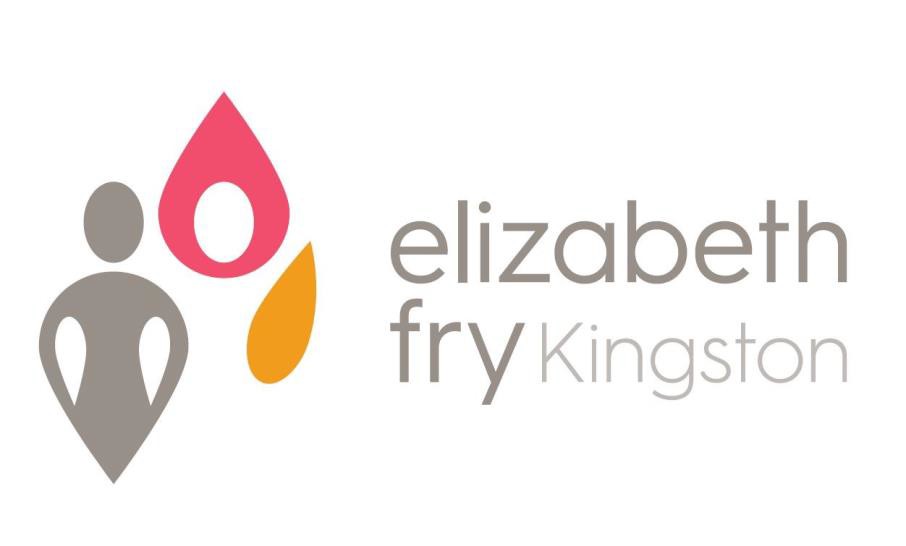 Elizabeth Fry Kingston is a non-profit organization that serves women in conflict with the law and women at risk due to financial and social barriers;We advocate for progressive legislative and administrative reform of the Criminal Justice System and other institutions;We educate about issues that disadvantage women in the justice system;We encourage public participation in all aspects of justice for women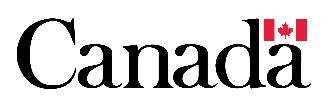 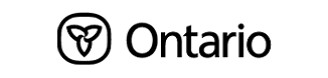 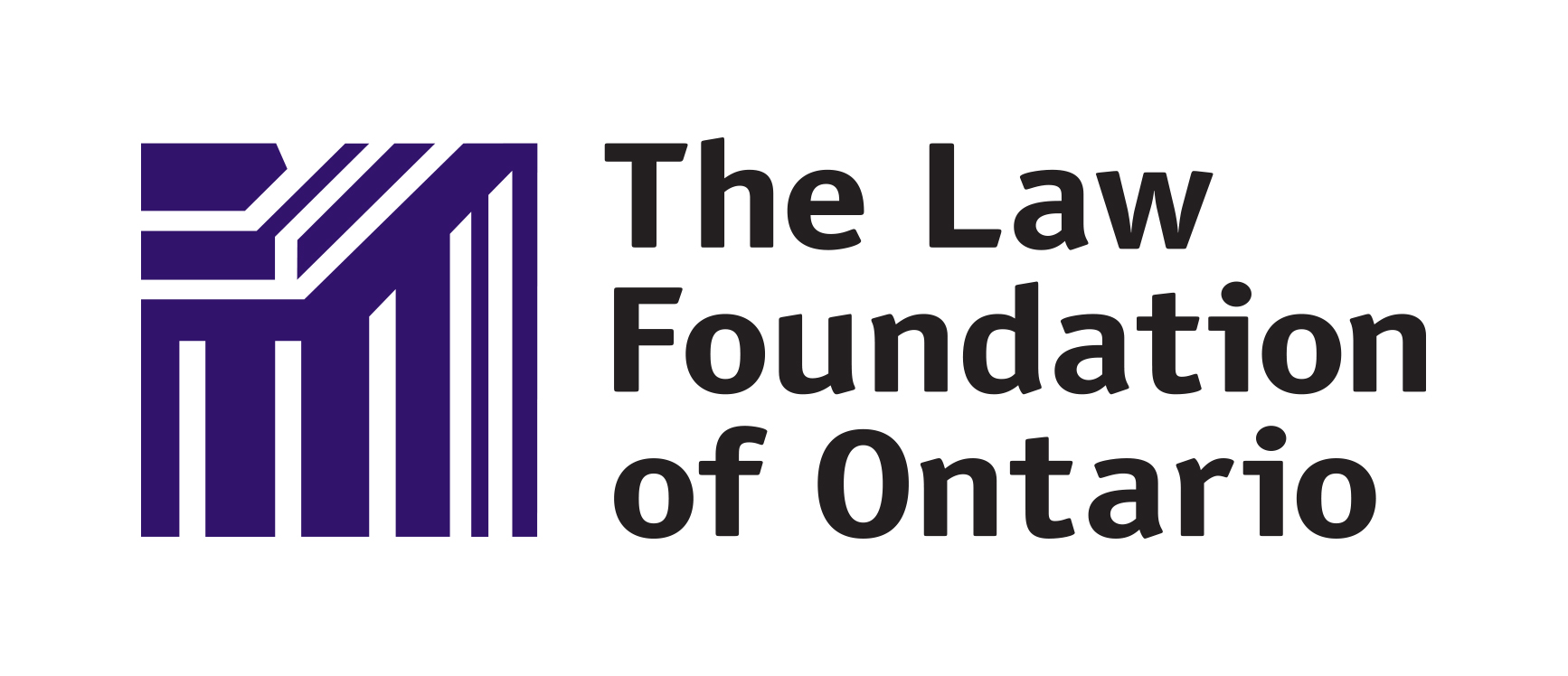 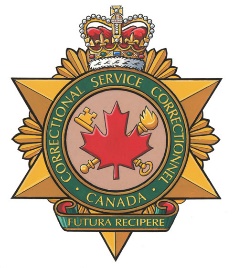 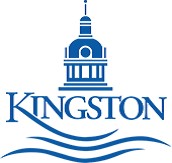 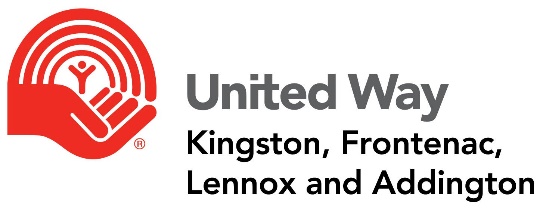 President’s Message 2020It is my great pleasure to report as President of the Board of Directors to our Board Members, staff, volunteers, retirees, and the women we serve. This has been a most trying year for all. Our need to address the pandemic safely has curtailed much of the programming and services the Society of Kingston has to offer. During this year, through diligence, focus, and hard work, our agency has maintained a safe and healthy environment for the women and staff of Detweiler House. Within the parameters allowed, programs have continued in the HUB to the maximum of attendees permitted. This is most commendable to our Executive Director and the staff and volunteers.The three major projects coordinated by Board, staff, and outside support  such as Queen’s Smith School of Business MBA students, Spark Creative, and the United Way of Kingston are coming to finality even with the delays caused by the pandemic restrictions- our new website is now live; the placement and erection of the Tipi is imminent, and the Five Year Strategic Plan can be finished and finalized with the direction of the new, expanded Board of Directors.These accomplishments and successes are a testament to our belief in the Society and the goal of justice, equality, and respect for all women.As outgoing President, I wish to express my deepest gratitude to everyone for providing support and understanding with each other always. A special thank you to our Executive Director, Kathryn Londry, for her guidance and patience, and to the entire staff for their unwavering dedication to the work we do.I look forward to continuing as a Board member of the Society in Kingston and contributing to the success of your new Board, its Executive, and staff.Sincerely,James McCartney 		Executive Director’s Report 2020This year marks 71 years that Elizabeth Fry Kingston has had a presence in the Kingston community and has provided support and services to women within our many programs.  Without a doubt, it has been the most challenging year yet with the Coronavirus outbreak and resulting lockdown in mid-March.  Unfortunately, we were forced to close two of our pillar programs during this time in order to adhere to government guidelines regarding social distancing, and in an effort to decrease the risk of spreading the virus.  The Women Empowered (WE) Hub and the C.A.R.E. (Court Accompaniment, Referral and Education) Program became non-operational in March.  However, as can be expected, women’s needs, risk factors, challenges and mental health have remained, even enhanced, during this period and the pandemic has not alleviated their reliance on us. While the Hub space and the courts remain closed, our incredible staff reached out and maintained regular communication with the women by telephone and have since adapted programming in order to maintain some measure of stability. We have developed a roster of smaller groups for the women, all facilitated by our current staff, in order to limit the number of people from the community in the space. This has benefitted the women in a multitude of ways including reduced isolation and loneliness, improved community connection, customized programming and service referrals, gender specific safe space, and mental and emotional support.The Community Residential Facility and Kaye Healey Homes/Russell Street Housing programs have maintained operations with adaptations.  The CRF staff have been steadfast in their dedication and commitment to the women who reside at Detweiler House.  They immediately developed and implemented COVID-19 protocols, even as the information we were receiving on the virus seemed to change on a daily basis.  They were successful in protecting and maintaining the safety of both residents and staff.While these past few months have been unprecedented, our volunteers, staff, and Board of Directors are a caring and passionate team, committed to improving the lives of women and providing effective, high-quality services to those who need it most.Stay safe,Kathryn Londry  	BOARD & STAFF OF ELIZABETH FRY KINGSTONNovember 2020President				Jim McCartneyVice-President				Yvonne HollandTreasurer				Cathy TyrrellSecretary				Mary Lou McCartneyMembers of the Board		Fran Chaisson				Haley Cochrane				Geoff Coons				Esther Deck				Barbara Hough				Dawn QuelchORGANIZATIONAL CHARTSTATEMENT OF REVENUE AND EXPENSES♀SPECIAL THANKS & ACKNOWLEDGEMENTS♀Funders and Supporters of Elizabeth FryFUNDERSCity of Kingston – Community & Family Services Correctional Service CanadaMinistry of Community Safety & Correctional Services United Way of KFL&AThe Law Foundation of OntarioDetweiler Estate Human Resources Development Canada (HRDC)Community Spirit BingoCommunity Foundation of Kingston & AreaSUPPORTERSWomen’s Interfaith GroupCanadian Association of Elizabeth Fry Societies Kingston Peer SupportP4W Memorial CollectivePartners in Mission Food BankLoving HandsHome DepotThe Elm CafeQueen’s University Pro Bono Law StudentsReStartRustle ChurchSt. Lawrence CollegeThe Elm Cafe Value Village 127 Charles Street Kingston, ON K7K 1V8Telephone: 613-544-1744 Toll Free Line: 1-888-560-3379 Fax: 613-544-0676 Email: info@efrykingston.cawww.efrykingston.ca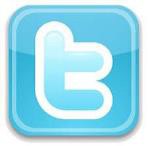 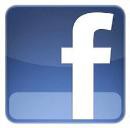              JOIN US!! 	                 www.twitter.com/efrykingston                                      www.facebook.com/efrykingston The views contained in this document do not necessarily reflect those of the Federal or Ontario Governments or our funderExecutive DirectorKathryn LondryMental Health Support WorkerTabatha MaloneyFinancial AdministratorJulie SpencerOffice AdministratorDeb CampbellCommunity Outreach WorkerMichelle McCaughertyCommunity Outreach Worker/Programs Co-ordinator-WE HubRebecca McLauchlanGrants Co-ordinatorStacey AlarieResidential Case ManagersPaola GongoraAlyssa HenryAlicia Howell (currently on maternity leave)Samantha OrrResidential Night/Weekend StaffAmberlee BurnsJoy HarrisonHelen WoodW.E.L.L. Program FacilitatorJudi BurrillAllison ThompsonELIZABETH FRY KINGSTONELIZABETH FRY KINGSTONStatement of Revenue and ExpensesStatement of Revenue and ExpensesFor Year Ending March 31, 2020For Year Ending March 31, 2020 Revenue2019/2020City of Kingston$   444,722Residential Contracts$   233,754Other Contracts$   102,711Rental Income$   190,960United Way KFLA$     67,812 Detweiler Estate$     37,035OLG Revenue$     27,962Donations and Fundraising $     25,661Grants$     91,200OtherTotal$ 1,221,817Expenses2019/2020Salaries & Benefits$    606,604Mortgage Interest & Taxes$   114,186Utilities$     95,778Repairs & Maintenance$   106,405Office & Telecommunications$     44,773Client & Program Expenses $     21,881Rental Expense$     12,198Training & Meeting Expense$       5,159Professional Fees$     41,226Travel$     24,456Reserve Fund Expenditures$       5,628Insurance$     19,215Hub Renovations$       1,019Bad Debts$          228Total$  1,098,756Excess Revenue over Expenses $                                  123,061Forgivable Loan Interest $                                   - 8,613Loan Interest Forgiveness $                                      8,613Amortization of Deferred Contributions $                                      8,518 Amortization of Capital Assets  $                              -   139,013Subsidy Adjustment for Prior Year $                               Balance $                              -   7,434